*кроме того, что указано в приглашении на госпитализациюВиды ВМП, оказываемой в клинике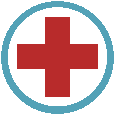 Абдоминальная хирургияАкушерство и гинекологияГастроэнтерологияГематологияДерматовенерологияКомбустиологияНеврологияНейрохирургияНеонатология и детская хирургия в период новорожденностиОнкологияОториноларингологияОфтальмологияПедиатрияРевматологияСердечно-сосудистая хирургияТоракальная хирургияТравматология и ортопедияТрансплантацияУрологияЧелюстно-лицевая хирургияЭндокринологияЧто необходимо иметь при себе?*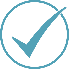 медицинская картавсе предыдущие выписные справки и данные обследований (КТ, МРТ, рентгенограммы - оригиналы)предметы личной гигиенысменная обувьлегкая одежда (в которой ребенок будет находиться в палатечашка